The GuardiansProject Blue PrintGroup # 5Brenton ThaiJennifer CardinalTheresa BergJanet ParkHelmut MairAgne De JesusNatalio J. EchegarcySeptember 22, 2008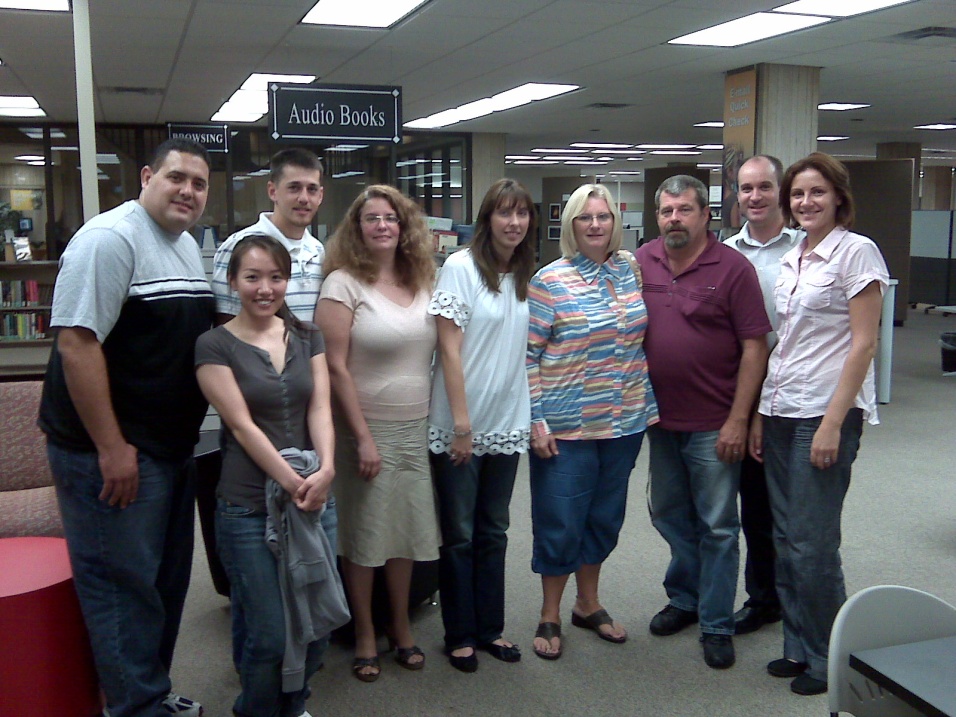 